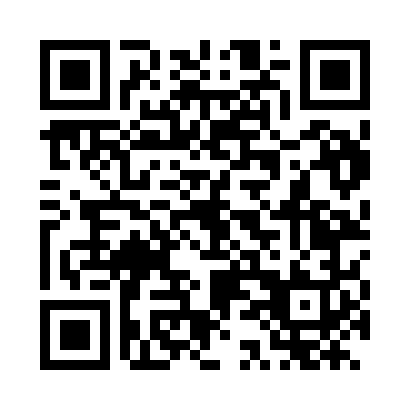 Prayer times for Uppsala, Uppsala, SwedenWed 1 May 2024 - Fri 31 May 2024High Latitude Method: Angle Based RulePrayer Calculation Method: Muslim World LeagueAsar Calculation Method: HanafiPrayer times provided by https://www.salahtimes.comDateDayFajrSunriseDhuhrAsrMaghribIsha1Wed2:234:4712:476:048:4711:032Thu2:224:4412:466:058:5011:043Fri2:214:4212:466:078:5211:054Sat2:204:3912:466:088:5511:065Sun2:194:3612:466:108:5711:076Mon2:184:3412:466:119:0011:087Tue2:164:3112:466:129:0211:098Wed2:154:2912:466:149:0411:109Thu2:144:2612:466:159:0711:1110Fri2:134:2412:466:169:0911:1211Sat2:124:2112:466:189:1211:1312Sun2:114:1912:466:199:1411:1413Mon2:104:1612:466:209:1611:1514Tue2:094:1412:466:229:1911:1615Wed2:094:1212:466:239:2111:1716Thu2:084:1012:466:249:2311:1817Fri2:074:0712:466:259:2611:1918Sat2:064:0512:466:269:2811:2019Sun2:054:0312:466:289:3011:2120Mon2:044:0112:466:299:3211:2221Tue2:033:5912:466:309:3511:2322Wed2:033:5712:466:319:3711:2423Thu2:023:5512:466:329:3911:2524Fri2:013:5312:466:339:4111:2625Sat2:013:5112:466:349:4311:2726Sun2:003:4912:476:359:4511:2827Mon1:593:4712:476:369:4711:2928Tue1:593:4612:476:379:4911:3029Wed1:583:4412:476:389:5111:3130Thu1:573:4212:476:399:5311:3231Fri1:573:4112:476:409:5411:33